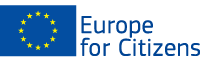 The project «UNMASK EUROPE» was funded with the support of the European Union under the Programme "Europe for Citizens"Applicable to the Strand 2 – Measure 2.1"Town-Twinning”Applicable to the Strand 2 – Measure 2.1"Town-Twinning”Participation: The project involved 84 citizens, notably:11 participants from the city of Komarom (Hungary),17 participants from the city of Suceava (Romania),  5 participants from the city of Palma de Mallorca (Spain),10 participants from the city of Les Mureaux (France)30 participants from the city of Sosnowiec (Poland)11 participants from the city of Dabrowa Gornicza (Poland)
Location/ Dates: The event took place in Sosnowiec (Poland)  from 01/10/2017 to 04/10/2017 
Short description:The day of 01/10/2017 was dedicated to engagement of project’s participants, citizens and stakeholders in an international debate about solidarity, volunteering and to encouragement the democratic and civic participation of citizen at EU level by developing their understanding of the EU policy-making process and stimulate interest and involvement in EU policy making.The day of  02/10/2017 was dedicated to debate about „Hate Free Europe” (including: “Human Library”, workshops, multilingual dictionary “Say Stop to Hate Speech” and study visit in Auschwitz Museum – thanks to those activities project’s participants have realized that Europe can speak one, hate and stereotype free language, free of ethnic and religious discrimination, accepting different lifestyles, traditions and views.The day of  03/10/2017 was dedicated to engagement of citizens and stakeholders in solving of the most important problems such as quality of air in Europe and raising awareness that they have a right but also an obligation to be actively involved in development of policies on local and European level. Europe solving its problems jointly and severally – “Smog Free Europe” debate and outdoor event, happening called “Unmask Europe” have engaged project’s participants and Sosnowiec citizens.The day of  04/10/2017 was dedicated to expand cultural and historical knowledge about hosting country by sightseeing Cracow (guided tour) and discuss about solidarity in times of crisis (character of Oscar Schindler). Summary of the project: understanding and debating Euroscepticism and debate on the future of Europe.Participation: The project involved 84 citizens, notably:11 participants from the city of Komarom (Hungary),17 participants from the city of Suceava (Romania),  5 participants from the city of Palma de Mallorca (Spain),10 participants from the city of Les Mureaux (France)30 participants from the city of Sosnowiec (Poland)11 participants from the city of Dabrowa Gornicza (Poland)
Location/ Dates: The event took place in Sosnowiec (Poland)  from 01/10/2017 to 04/10/2017 
Short description:The day of 01/10/2017 was dedicated to engagement of project’s participants, citizens and stakeholders in an international debate about solidarity, volunteering and to encouragement the democratic and civic participation of citizen at EU level by developing their understanding of the EU policy-making process and stimulate interest and involvement in EU policy making.The day of  02/10/2017 was dedicated to debate about „Hate Free Europe” (including: “Human Library”, workshops, multilingual dictionary “Say Stop to Hate Speech” and study visit in Auschwitz Museum – thanks to those activities project’s participants have realized that Europe can speak one, hate and stereotype free language, free of ethnic and religious discrimination, accepting different lifestyles, traditions and views.The day of  03/10/2017 was dedicated to engagement of citizens and stakeholders in solving of the most important problems such as quality of air in Europe and raising awareness that they have a right but also an obligation to be actively involved in development of policies on local and European level. Europe solving its problems jointly and severally – “Smog Free Europe” debate and outdoor event, happening called “Unmask Europe” have engaged project’s participants and Sosnowiec citizens.The day of  04/10/2017 was dedicated to expand cultural and historical knowledge about hosting country by sightseeing Cracow (guided tour) and discuss about solidarity in times of crisis (character of Oscar Schindler). Summary of the project: understanding and debating Euroscepticism and debate on the future of Europe.